　　　　「恩納村コミュニティセンター」利用者アンケート調査へのご協力お願い提出方法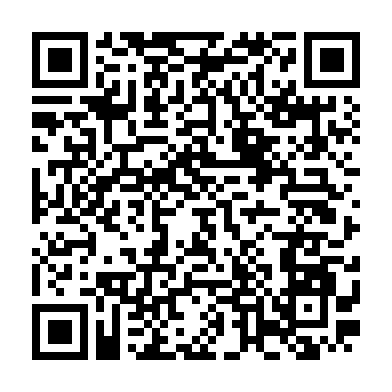 【紙での回答】このアンケート票を、各施設の回収箱に入れて下さい。【Webでの回答】二次元バーコードより、表示画面に従って回答下さい。⇒　　　　　質問１．回答者様についてあてはまるものに１つ〇をつけてください。１－１　所属　　　①個人     ②会社　　③団体その他１－２　お住まい　①村内　　 ②県内　　③県外(           )質問２．当施設の利用目的・利用した場所等についてあてはまるものに１つ〇をつけてください。２－１　今回の利用目的　①集会・会議　　②社員研修　　③体験学習・講座　　④趣味サークル　⑤営業　　　　　⑥その他（　　　　　　　　　　）　　２－２　今回利用した場所　　　　　　①小会議室　　　②視聴覚室　　③大集会室　　２－３　利用人数について　　　　　　①10人以下　 ②11～20人　③21～30人　④31～99人　⑤100人以上２－４　当施設の利用頻度（最も近いものに〇）　　　　　　①初めて利用　　②月に１～２回度程度　　③年に１～２回程度　④数年に1回程度質問３．当施設についてあてはまるものに１つ〇をつけてください。　　３－１　当施設を何で知りましたか？　　　　　　①以前から知っていた　②商工会のHP　　③知人の紹介　④その他（　　　　　　）３－２　当施設を利用する理由は何ですか？　　　　①立地が良いから　②施設設備が充実しているから　③料金が安いから　　　　④その他（　　　　　　　　　　　　　　　　　　）※複数回答OK３－３　利用料金について　　　　　　①安い　 　②普通　　③高い　　④その他（　　　　　　　　　　　　　　）　　３－４　利用場所・設備について　　　　　　①良い　 　②普通　　③不満　　※理由（　　　　　　 　　　　　　　　　）　　　　　　その他ご意見（　　　　　　　　　　　　　　　　　　　　　　　　　　　　）　　　　　質問は以上となります。　　　　　ご協力いただき、誠にありがとうございました。